Краткосрочный план Предмет: МатематикаПредмет: МатематикаФИО учителя: Линник О.П.ФИО учителя: Линник О.П.ФИО учителя: Линник О.П.ФИО учителя: Линник О.П.Дата: 5.11.19Дата: 5.11.19Класс: 6Класс: 6Количество учащихся: Количество учащихся: Раздел долгосрочного планаРаздел долгосрочного планаРациональные числа и действия над нимиРациональные числа и действия над нимиРациональные числа и действия над нимиРациональные числа и действия над нимиТема урокаТема урокаСложение и вычитание рациональных чисел. Сложение и вычитание рациональных чисел. Сложение и вычитание рациональных чисел. Сложение и вычитание рациональных чисел. Предварительные знанияПредварительные знанияумеет изображать рациональные числа на координатной прямой; умеет сравнивать рациональные числа;умеет изображать рациональные числа на координатной прямой; умеет сравнивать рациональные числа;умеет изображать рациональные числа на координатной прямой; умеет сравнивать рациональные числа;умеет изображать рациональные числа на координатной прямой; умеет сравнивать рациональные числа;Цели обученияЦели обучения6.1.2.13 – выполнять сложение рациональных чисел6.1.2.14 - выполнять вычитание рациональных чисел;6.1.2.13 – выполнять сложение рациональных чисел6.1.2.14 - выполнять вычитание рациональных чисел;6.1.2.13 – выполнять сложение рациональных чисел6.1.2.14 - выполнять вычитание рациональных чисел;6.1.2.13 – выполнять сложение рациональных чисел6.1.2.14 - выполнять вычитание рациональных чисел;Цели урокаЦели урокавыполнять вычитание рациональных чисел;выполнять вычитание рациональных чисел;выполнять вычитание рациональных чисел;выполнять вычитание рациональных чисел;Критерии оценивания Критерии оценивания Учащиеся достиг цели обучения, если:-умеет выполнять вычитание рациональных чисел;Учащиеся достиг цели обучения, если:-умеет выполнять вычитание рациональных чисел;Учащиеся достиг цели обучения, если:-умеет выполнять вычитание рациональных чисел;Учащиеся достиг цели обучения, если:-умеет выполнять вычитание рациональных чисел;Языковые целиЯзыковые целиУчащиеся будут:- комментировать ход решения задачи;Предметная лексика и терминология:Серия полезных фраз для диалога/письма:-любое число от прибавления положительного числа...-любое число от прибавления отрицательного числа-чтобы из одного числа вычесть другое...- чтобы сложить числа с разными знаками ...Учащиеся будут:- комментировать ход решения задачи;Предметная лексика и терминология:Серия полезных фраз для диалога/письма:-любое число от прибавления положительного числа...-любое число от прибавления отрицательного числа-чтобы из одного числа вычесть другое...- чтобы сложить числа с разными знаками ...Учащиеся будут:- комментировать ход решения задачи;Предметная лексика и терминология:Серия полезных фраз для диалога/письма:-любое число от прибавления положительного числа...-любое число от прибавления отрицательного числа-чтобы из одного числа вычесть другое...- чтобы сложить числа с разными знаками ...Учащиеся будут:- комментировать ход решения задачи;Предметная лексика и терминология:Серия полезных фраз для диалога/письма:-любое число от прибавления положительного числа...-любое число от прибавления отрицательного числа-чтобы из одного числа вычесть другое...- чтобы сложить числа с разными знаками ...Привитие ценностейПривитие ценностейФормирование и поддержание доверительных межличностных отношений, взаимного уважения, взаимной ответственности. Воспитание цельной и порядочной личности, формирование у учащихся коммуникативных навыков.Формирование и поддержание доверительных межличностных отношений, взаимного уважения, взаимной ответственности. Воспитание цельной и порядочной личности, формирование у учащихся коммуникативных навыков.Формирование и поддержание доверительных межличностных отношений, взаимного уважения, взаимной ответственности. Воспитание цельной и порядочной личности, формирование у учащихся коммуникативных навыков.Формирование и поддержание доверительных межличностных отношений, взаимного уважения, взаимной ответственности. Воспитание цельной и порядочной личности, формирование у учащихся коммуникативных навыков.ДифференциацияДифференциацияДифференциация по диалогуДифференциация по диалогуДифференциация по диалогуДифференциация по диалогуНавыки использования ИКТ Навыки использования ИКТ Интерактивная доскаИнтерактивная доскаИнтерактивная доскаИнтерактивная доскаЗдоровье и соблюдение техники безопасностиЗдоровье и соблюдение техники безопасностиФизкультминутка Физкультминутка Физкультминутка Физкультминутка Ход урокаХод урокаХод урокаХод урокаХод урокаХод урокаЗапланированные этапы урокаЗапланированная деятельность на урокеЗапланированная деятельность на урокеЗапланированная деятельность на урокеЗапланированная деятельность на урокеРесурсыНачало урока І. Организационная часть Психологический настрой. Проверка готовности класса к уроку.- Девизом  сегодняшнего урока будут слова древнегреческого математика Фалеса:             - Что есть больше всего на свете? – Пространство.             - Что быстрее всего? – Ум.             - Что мудрее всего? – Время.             - Что приятнее всего? – Достичь желаемого.- Хочется, чтобы каждый из вас на сегодняшнем уроке достиг желаемого результата.Сообщение темы и целей урокаПроверка домашнего задания - самопроверка  Сообщение темы и целей урока.Устный опрос. (учитель задает вопрос, ученик отвечает, остальные учащиеся оценивают ответ с помощью зеленой – «правильно» и красной- «неправильно» карточки)1. Как выполнить сложение отрицательных чисел?2. Как выполнить сложение чисел с разными знаками?3. Как выполнить вычитание рациональных чисел?	 І. Организационная часть Психологический настрой. Проверка готовности класса к уроку.- Девизом  сегодняшнего урока будут слова древнегреческого математика Фалеса:             - Что есть больше всего на свете? – Пространство.             - Что быстрее всего? – Ум.             - Что мудрее всего? – Время.             - Что приятнее всего? – Достичь желаемого.- Хочется, чтобы каждый из вас на сегодняшнем уроке достиг желаемого результата.Сообщение темы и целей урокаПроверка домашнего задания - самопроверка  Сообщение темы и целей урока.Устный опрос. (учитель задает вопрос, ученик отвечает, остальные учащиеся оценивают ответ с помощью зеленой – «правильно» и красной- «неправильно» карточки)1. Как выполнить сложение отрицательных чисел?2. Как выполнить сложение чисел с разными знаками?3. Как выполнить вычитание рациональных чисел?	 І. Организационная часть Психологический настрой. Проверка готовности класса к уроку.- Девизом  сегодняшнего урока будут слова древнегреческого математика Фалеса:             - Что есть больше всего на свете? – Пространство.             - Что быстрее всего? – Ум.             - Что мудрее всего? – Время.             - Что приятнее всего? – Достичь желаемого.- Хочется, чтобы каждый из вас на сегодняшнем уроке достиг желаемого результата.Сообщение темы и целей урокаПроверка домашнего задания - самопроверка  Сообщение темы и целей урока.Устный опрос. (учитель задает вопрос, ученик отвечает, остальные учащиеся оценивают ответ с помощью зеленой – «правильно» и красной- «неправильно» карточки)1. Как выполнить сложение отрицательных чисел?2. Как выполнить сложение чисел с разными знаками?3. Как выполнить вычитание рациональных чисел?	 І. Организационная часть Психологический настрой. Проверка готовности класса к уроку.- Девизом  сегодняшнего урока будут слова древнегреческого математика Фалеса:             - Что есть больше всего на свете? – Пространство.             - Что быстрее всего? – Ум.             - Что мудрее всего? – Время.             - Что приятнее всего? – Достичь желаемого.- Хочется, чтобы каждый из вас на сегодняшнем уроке достиг желаемого результата.Сообщение темы и целей урокаПроверка домашнего задания - самопроверка  Сообщение темы и целей урока.Устный опрос. (учитель задает вопрос, ученик отвечает, остальные учащиеся оценивают ответ с помощью зеленой – «правильно» и красной- «неправильно» карточки)1. Как выполнить сложение отрицательных чисел?2. Как выполнить сложение чисел с разными знаками?3. Как выполнить вычитание рациональных чисел?	На экране – слайд с ответамиСередина урока Самостоятельная работа.1 вариант                                                                 ответы               1) (-70,1)+6                                                               (-64,1)                             2) 95,5-33+4,3                                                           (66,8 )                             3) 2 вариант1) 34,5+(-7,4)                                                           (27,1)2) (-38)+34+2,5                                                        (-1,5)3) (Взаимопроверка  - учащиеся проверяют ответы друг друга и оценивают с помощью нарисованного смайлика: три, правильно выполненных примера – улыбающийся смайлик; два, правильно выполненных примера – серьезный смайлик; один, правильно выполненый пример или ни одного правильно выполненного примера – грустный смайлик.Учитель: поднимите руку, у кого улыбающийся смайлик; затем поднимают руку учащиеся, у которых смайлик серьезный.Учитель делают выводы об усвоении материала.Работа в группах. (деление на группы  по времени года, в котором родился ученик (зима, весна, лето, осень).«Карусель». После выполнения одного действия, задание передается другой группе.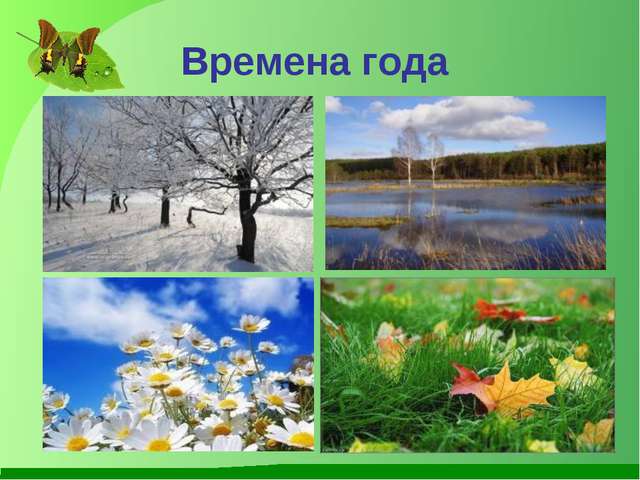 1) 2) (-35,9)-(-80,1)-(-7,5)=51,9(-35,9)-(-80,3)=-35,9+80,3=44,444,4-(-7,5)=44,4+7,5=51,9Самопроверка. Ответы и правильное выполнение каждого действия появляется на экране.Физкультминутка.– Сейчас мы поиграем.I вариант – положительные числа , II – отрицательные.Поднимают руки вверх те учащиеся, у которых соответствующий знак результата сложения.2 + (– 5),                            -7+4,                               6+(-2),                       – 4 + 1,                          – 20 + 35,                          15 + (– 20),                 – 7 + 7                              16+(-8)                            -19+(-6)Самостоятельная работа.1 вариант                                                                 ответы               1) (-70,1)+6                                                               (-64,1)                             2) 95,5-33+4,3                                                           (66,8 )                             3) 2 вариант1) 34,5+(-7,4)                                                           (27,1)2) (-38)+34+2,5                                                        (-1,5)3) (Взаимопроверка  - учащиеся проверяют ответы друг друга и оценивают с помощью нарисованного смайлика: три, правильно выполненных примера – улыбающийся смайлик; два, правильно выполненных примера – серьезный смайлик; один, правильно выполненый пример или ни одного правильно выполненного примера – грустный смайлик.Учитель: поднимите руку, у кого улыбающийся смайлик; затем поднимают руку учащиеся, у которых смайлик серьезный.Учитель делают выводы об усвоении материала.Работа в группах. (деление на группы  по времени года, в котором родился ученик (зима, весна, лето, осень).«Карусель». После выполнения одного действия, задание передается другой группе.1) 2) (-35,9)-(-80,1)-(-7,5)=51,9(-35,9)-(-80,3)=-35,9+80,3=44,444,4-(-7,5)=44,4+7,5=51,9Самопроверка. Ответы и правильное выполнение каждого действия появляется на экране.Физкультминутка.– Сейчас мы поиграем.I вариант – положительные числа , II – отрицательные.Поднимают руки вверх те учащиеся, у которых соответствующий знак результата сложения.2 + (– 5),                            -7+4,                               6+(-2),                       – 4 + 1,                          – 20 + 35,                          15 + (– 20),                 – 7 + 7                              16+(-8)                            -19+(-6)Самостоятельная работа.1 вариант                                                                 ответы               1) (-70,1)+6                                                               (-64,1)                             2) 95,5-33+4,3                                                           (66,8 )                             3) 2 вариант1) 34,5+(-7,4)                                                           (27,1)2) (-38)+34+2,5                                                        (-1,5)3) (Взаимопроверка  - учащиеся проверяют ответы друг друга и оценивают с помощью нарисованного смайлика: три, правильно выполненных примера – улыбающийся смайлик; два, правильно выполненных примера – серьезный смайлик; один, правильно выполненый пример или ни одного правильно выполненного примера – грустный смайлик.Учитель: поднимите руку, у кого улыбающийся смайлик; затем поднимают руку учащиеся, у которых смайлик серьезный.Учитель делают выводы об усвоении материала.Работа в группах. (деление на группы  по времени года, в котором родился ученик (зима, весна, лето, осень).«Карусель». После выполнения одного действия, задание передается другой группе.1) 2) (-35,9)-(-80,1)-(-7,5)=51,9(-35,9)-(-80,3)=-35,9+80,3=44,444,4-(-7,5)=44,4+7,5=51,9Самопроверка. Ответы и правильное выполнение каждого действия появляется на экране.Физкультминутка.– Сейчас мы поиграем.I вариант – положительные числа , II – отрицательные.Поднимают руки вверх те учащиеся, у которых соответствующий знак результата сложения.2 + (– 5),                            -7+4,                               6+(-2),                       – 4 + 1,                          – 20 + 35,                          15 + (– 20),                 – 7 + 7                              16+(-8)                            -19+(-6)Самостоятельная работа.1 вариант                                                                 ответы               1) (-70,1)+6                                                               (-64,1)                             2) 95,5-33+4,3                                                           (66,8 )                             3) 2 вариант1) 34,5+(-7,4)                                                           (27,1)2) (-38)+34+2,5                                                        (-1,5)3) (Взаимопроверка  - учащиеся проверяют ответы друг друга и оценивают с помощью нарисованного смайлика: три, правильно выполненных примера – улыбающийся смайлик; два, правильно выполненных примера – серьезный смайлик; один, правильно выполненый пример или ни одного правильно выполненного примера – грустный смайлик.Учитель: поднимите руку, у кого улыбающийся смайлик; затем поднимают руку учащиеся, у которых смайлик серьезный.Учитель делают выводы об усвоении материала.Работа в группах. (деление на группы  по времени года, в котором родился ученик (зима, весна, лето, осень).«Карусель». После выполнения одного действия, задание передается другой группе.1) 2) (-35,9)-(-80,1)-(-7,5)=51,9(-35,9)-(-80,3)=-35,9+80,3=44,444,4-(-7,5)=44,4+7,5=51,9Самопроверка. Ответы и правильное выполнение каждого действия появляется на экране.Физкультминутка.– Сейчас мы поиграем.I вариант – положительные числа , II – отрицательные.Поднимают руки вверх те учащиеся, у которых соответствующий знак результата сложения.2 + (– 5),                            -7+4,                               6+(-2),                       – 4 + 1,                          – 20 + 35,                          15 + (– 20),                 – 7 + 7                              16+(-8)                            -19+(-6)На экране слайд с заданиемПосле выполнения задания появляется слайд с ответамиНа экране слайд с действиями примера и окончательным ответом.На экране появляются примеры.Конец урокаРефлексия.
Закончить предложение:Сегодня на уроке я научился…Сегодня на уроке мне понравилось…Сегодня на уроке я повторил…Сегодня на уроке я закрепил…Сегодня на уроке я поставил себе оценку… На стикерах написать свое имя и оценить свою работу на уроке (1-5 баллов). Приклеить стикер на соответствующую цифру.Домашнее задание   №406, 407Рефлексия.
Закончить предложение:Сегодня на уроке я научился…Сегодня на уроке мне понравилось…Сегодня на уроке я повторил…Сегодня на уроке я закрепил…Сегодня на уроке я поставил себе оценку… На стикерах написать свое имя и оценить свою работу на уроке (1-5 баллов). Приклеить стикер на соответствующую цифру.Домашнее задание   №406, 407Рефлексия.
Закончить предложение:Сегодня на уроке я научился…Сегодня на уроке мне понравилось…Сегодня на уроке я повторил…Сегодня на уроке я закрепил…Сегодня на уроке я поставил себе оценку… На стикерах написать свое имя и оценить свою работу на уроке (1-5 баллов). Приклеить стикер на соответствующую цифру.Домашнее задание   №406, 407Рефлексия.
Закончить предложение:Сегодня на уроке я научился…Сегодня на уроке мне понравилось…Сегодня на уроке я повторил…Сегодня на уроке я закрепил…Сегодня на уроке я поставил себе оценку… На стикерах написать свое имя и оценить свою работу на уроке (1-5 баллов). Приклеить стикер на соответствующую цифру.Домашнее задание   №406, 407Рефлексия по урокуБыли ли цели урока/цели обучения реалистичными? Все ли учащиеся достигли ЦО?Если нет, то почему?Правильно ли проведена дифференциация на уроке? Выдержаны ли были временные этапы урока? Какие отступления были от плана урока и почему?Рефлексия по урокуБыли ли цели урока/цели обучения реалистичными? Все ли учащиеся достигли ЦО?Если нет, то почему?Правильно ли проведена дифференциация на уроке? Выдержаны ли были временные этапы урока? Какие отступления были от плана урока и почему?Рефлексия по урокуБыли ли цели урока/цели обучения реалистичными? Все ли учащиеся достигли ЦО?Если нет, то почему?Правильно ли проведена дифференциация на уроке? Выдержаны ли были временные этапы урока? Какие отступления были от плана урока и почему?Используйте данный раздел для размышления об уроке. Ответьте на самые важные вопросы о вашем уроке из  левой колонки.Используйте данный раздел для размышления об уроке. Ответьте на самые важные вопросы о вашем уроке из  левой колонки.Используйте данный раздел для размышления об уроке. Ответьте на самые важные вопросы о вашем уроке из  левой колонки.Общая оценка Какие два аспекта урока прошли хорошо (подумайте как о преподавании, так и об обучении)?1:2:Что могло бы способствовать улучшению урока (подумайте как о преподавании, так и об обучении)?1: 2:Что я выявил(а) за время урока о классе или достижениях/трудностях отдельных учеников, на что необходимо обратить внимание на последующих уроках?Общая оценка Какие два аспекта урока прошли хорошо (подумайте как о преподавании, так и об обучении)?1:2:Что могло бы способствовать улучшению урока (подумайте как о преподавании, так и об обучении)?1: 2:Что я выявил(а) за время урока о классе или достижениях/трудностях отдельных учеников, на что необходимо обратить внимание на последующих уроках?Общая оценка Какие два аспекта урока прошли хорошо (подумайте как о преподавании, так и об обучении)?1:2:Что могло бы способствовать улучшению урока (подумайте как о преподавании, так и об обучении)?1: 2:Что я выявил(а) за время урока о классе или достижениях/трудностях отдельных учеников, на что необходимо обратить внимание на последующих уроках?Общая оценка Какие два аспекта урока прошли хорошо (подумайте как о преподавании, так и об обучении)?1:2:Что могло бы способствовать улучшению урока (подумайте как о преподавании, так и об обучении)?1: 2:Что я выявил(а) за время урока о классе или достижениях/трудностях отдельных учеников, на что необходимо обратить внимание на последующих уроках?Общая оценка Какие два аспекта урока прошли хорошо (подумайте как о преподавании, так и об обучении)?1:2:Что могло бы способствовать улучшению урока (подумайте как о преподавании, так и об обучении)?1: 2:Что я выявил(а) за время урока о классе или достижениях/трудностях отдельных учеников, на что необходимо обратить внимание на последующих уроках?Общая оценка Какие два аспекта урока прошли хорошо (подумайте как о преподавании, так и об обучении)?1:2:Что могло бы способствовать улучшению урока (подумайте как о преподавании, так и об обучении)?1: 2:Что я выявил(а) за время урока о классе или достижениях/трудностях отдельных учеников, на что необходимо обратить внимание на последующих уроках?